tel.: 0356/34-800, faks: 0356/27-986, obcina.trbovlje@trbovlje.si																								15.Številka:	032 – 11/2018 – 11 Datum: 	3. 1. 2019OBČINSKI SVETOBČINE TRBOVLJEZADEVA: 	Predlog sklepa o imenovanju Uredniškega odbora za javno glasilo Občine TrbovljePravna osnova:	Statut Občine Trbovlje (Uradni vestnik Zasavja, št. 19/16 in 12/18)Odlok o javnem glasilu Občine Trbovlje (Uradni vestnik Zasavja, št. 23/12 in 3/15)Namen:            	Razprava in sprejem  Priloge:             	ObrazložitevPredlog sklepaPoročevalka:	       	Vesna JESIHO B R A Z L O Ž I T E V :Odlok o javnem glasilu Občine Trbovlje, ki ga je Občinski svet Občine Trbovlje sprejel dne 18. 6. 2012, v svojem 8. členu predpisuje sedemčlanski uredniški odbor. V njem so predstavniki različnih interesnih skupin in sicer: upokojencev, mladih, športnikov, kulturnikov in dva predstavnika Občine Trbovlje ter osebe zadolžene za izvedbo časopisa. Člane uredniškega odbora imenuje in razrešuje občinski svet na predlog župana za mandatno obdobje občinskega sveta. Na podlagi 8. člena Odloka o javnem glasilu Občine Trbovlje občinskemu svetu predlagamo uredniški odbor časopisa Sr(e)čno Trbovlje v naslednji sestavi: Maja Kovač, Vesna Jesih, Katra Hribar Frol, Anica Sotlar, Andrej Uduč, Katarina Kuhar in Polona Trebušak.Po potrditvi uredniškega odbora bo županja, na podlagi 11. člena Odloka, za mandatno obdobje občinskega sveta, imenovala tudi odgovornega urednika časopisa.Pripravila:Vesna JESIH                                                                                                          Županja občine Trbovlje                                                                                                                   Jasna GABRIČP R E D L O GNa podlagi 19. člena Statuta Občine Trbovlje (Uradni vestnik Zasavja, št. 19/16 in 12/18), 45. člena Poslovnika Občinskega sveta Občine Trbovlje (Uradni vestnik Zasavja, št. 12/18) ter 8. člena Odloka o javnem glasilu Občine Trbovlje (Uradni vestnik Zasavja, št. 23/12 in 3/15), je Občinski svet Občine Trbovlje na svoji __. redni seji, dne _______ sprejel naslednjiS  K  L  E  P1.Občinski svet Občine Trbovlje imenuje Uredniški odbor za javno glasilo Občine Trbovlje v naslednji sestavi: Vesna Jesih, Trg revolucije 10a, 1420 TrbovljeMaja Kovač, Trg revolucije 4, 1420 TrbovljeKatarina Kuhar, Ul. Sallaumines 4aAnica Sotlar, Kešetovo 12, 1420 TrbovljeKatra Hribar Frol, Rudarska cesta 1d, 1420 TrbovljePolona Trebušak, Šuštarjeva kolonija1, 1420TrbovljeAndrej Uduč, Vreskovo 5, 1420 TrbovljeMandat traja do konca mandata občinskega sveta. 2.Sklep velja takoj.Številka: Datum:                                                                                                             Županja občine Trbovlje                                                                                                                   Jasna GABRIČ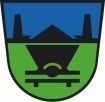 OBČINA TRBOVLJE ŽUPAN                         Mestni trg 4,  1420 TRBOVLJE